Shelford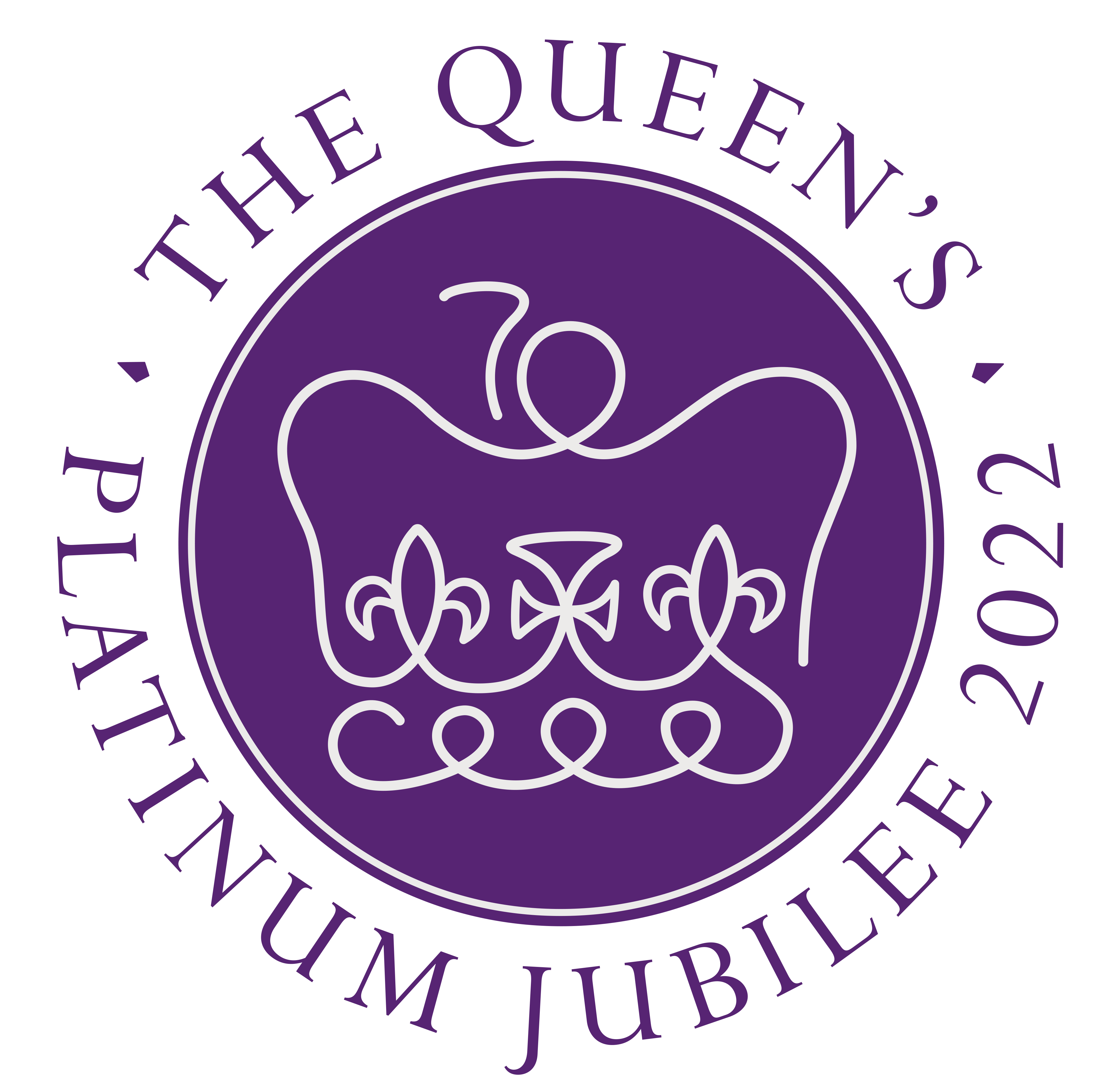 Parish Council(Rushcliffe Borough Council, Nottinghamshire)Clerk: Mike Elliott + 19 Main Street + Keyworth +Notts + Tel 0115 937 6506Email: clerk@shelford.parish.emailNotice of MeetingThe next meeting of the parish council will take place on  Wednesday May 11 2022 and will be held in the Village Hall and start at 6.00pm, followed by the ANNUAL PARISH MEETING AT 6.45pm.The agenda for the council meeting is:1]	Election of Chairman and vice chairman2] 	Apologies3] 	Declarations of Interest4] 	Minutes from the previous meeting held on March 23, 20225] 	Clerk’s Report6] 	Report from the District and County Council member7] 	Correspondence8] 	Environment, including Queen’s Platinum Anniversary June 2,3,4 and 5.9] 	Village Hall – review hire fees, for bouncy castle ban on use in hall.10]	Planning11] 	Chairman’s report 12] 	Finance      	a)	Accounts To Pay13] 	Next Meeting Date  Wednesday July 13, 2022 Mike Elliott, Clerk to the Council	May 16 2022